Understanding APRN Career RequirementsArticles or Web Links:Related to the national APRN Consensus Model:The 2008 National APRN Consensus Model (also referred to as the L.A.C.E. model) has had a significant impact on Advanced Practice Nursing across the US. This model document was 4 years in the making and represented 23 national nursing bodies. It has been the core guiding document for all aspects or APRN regulation and policy, with an important goal of standardizing how APRNs are licensed, credentialed and educated so that professionals can move across state lines and the expectations are the same.  Our colleagues in other health care professions and the general public are also able to gain clarity on our preparation for our professional roles through this model. APRN Consensus Model Link (Links to an external site.)Links to an external site.    http://www.aacn.nche.edu/education-resources/APRNReport.pdf (Links to an external site.)Links to an external site.(pgs. 1-20 provide detail on the Consensus Model for APRNs)Power Point Presentations To Read & Review:NURS 6858_APRN in CO_Fall_2016_Disabato.pptx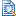 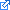 6858_APRN Certification_Priviledge_Credentials_Disabato_Fall 2016.pptThe National Council of State Boards of Nursing (NCSBN) APRN "Compact" which is important to know about for career mobility.  NCSBN Compact Information: https://www.ncsbn.org/aprn-compact.htm (Links to an external site.)Links to an external site.Key Provisions of APRN Compact: https://www.ncsbn.org/Key_Provisions_of_New_APRN_Compact.pdf (Links to an external site.)Links to an external site.NCSBN video that highlights why the Consensus Model is so important to our securing the public trust for our practice: https://www.ncsbn.org/421.htm (Links to an external site.)Links to an external site. (Links to an external site.)Links to an external site.Certification and the Consensus Model: ANCC Fact Sheet Certification: Consensus Model: http://www.nursecredentialing.org/certification/aprncorner/aprn-factsheet (Links to an external site.)Links to an external site.Related to Colorado APRN Licensing and Rx authority:Access the CO nurse Practice Act (NPA, rev. 2012), please go to the link below and then click on Laws, Rules and Policies on the left hand side.  When this site opens, click on the Nurses Practice Act under Laws. Skim the document and read pages 8-12 that apply to Advanced Practice and Rx authority: https://www.colorado.gov/dora/Nursing    (Links to an external site.)Links to an external site.APRN prescriptive authority Link 2015 CHAPTER 24 RULES AND REGULATIONS CONCERNING RESPONSIBILITIES OF ADVANCED PRACTICE REGISTERED NURSES WITH PRESCRIPTIVE AUTHORITY WHO ENGAGE IN DRUG THERAPY MANAGEMENT WITH A COLORADO LICENSED PHARMACIST: Link (Links to an external site.)Links to an external site.CO Prescriptive authority (RXN), Forms / Application for Provisional (what you start with):  https://drive.google.com/file/d/0BzKoVwvexVATQ3diZVY5SDVEcFE/view (Links to an external site.)Links to an external site.Articulated plan Tool Kit (this is currently under revision on the CO SBON website)CO BON News information on new Rx authority and opioid prescribing rules (Spring 2015): https://www.colorado.gov/pacific/dora/Nursing_News#2015AP (Links to an external site.)Links to an external site.CO Department of Regulatory Agencies (DORA) NPATCH (Nurse-Physician Advisory Task Force for Colorado Healthcare) Information about the CO Nurse-Physician Advisory Board which grew out of the initial revision of the Nurse Practice Act in 2009, and remains an active group in advising the SBON on issues related to APRN practice: https://www.colorado.gov/pacific/dora/NPATCH (Links to an external site.)Links to an external site.